Pracovní list č.1 Jaké jsou základní složky u maltových směsí vyobrazených v tomto pracovním listěZdící a spárovací malty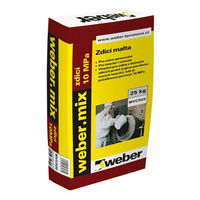 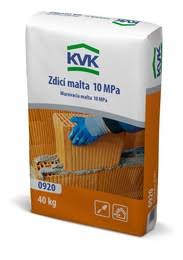 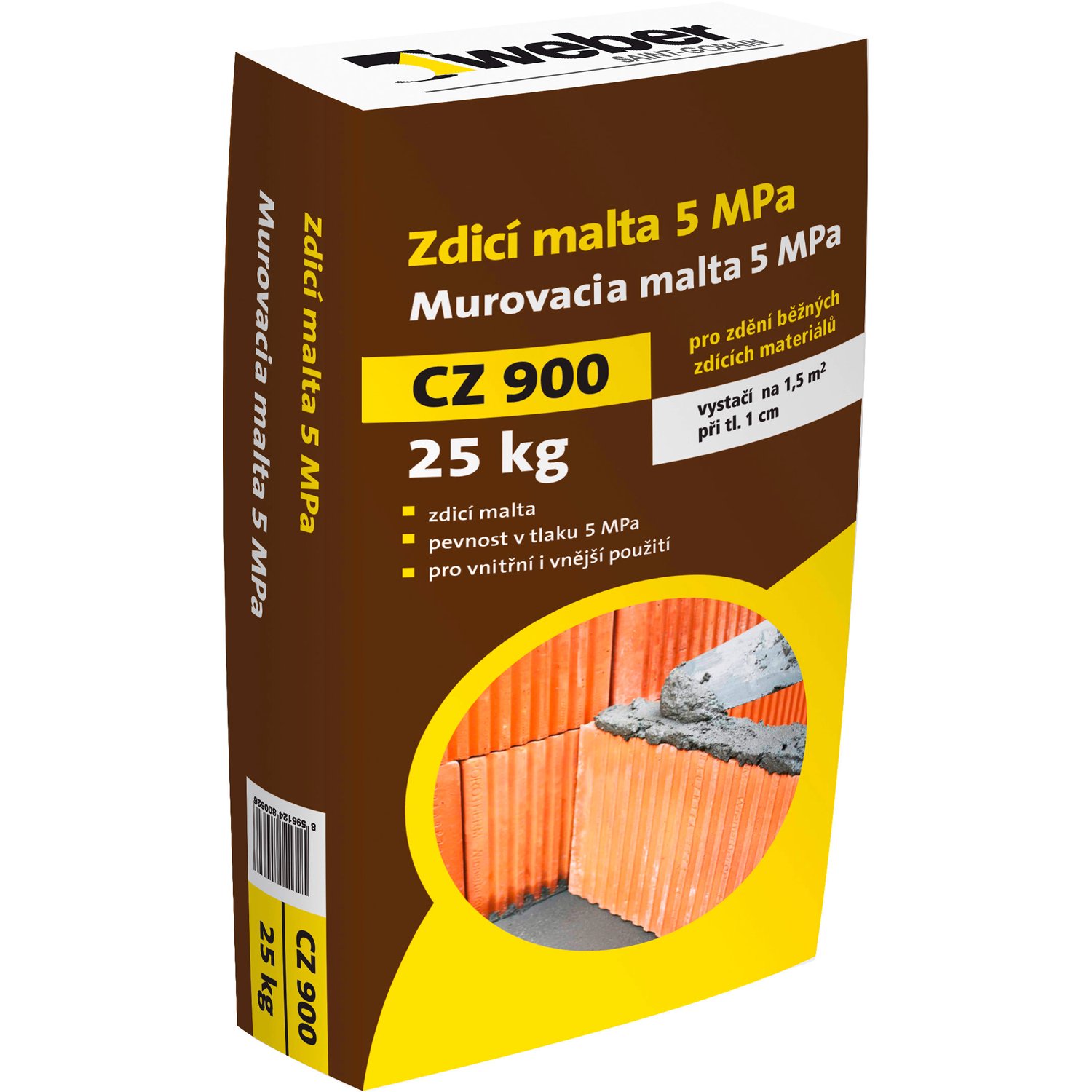 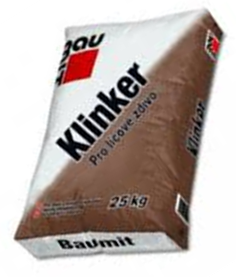  Jádrové malty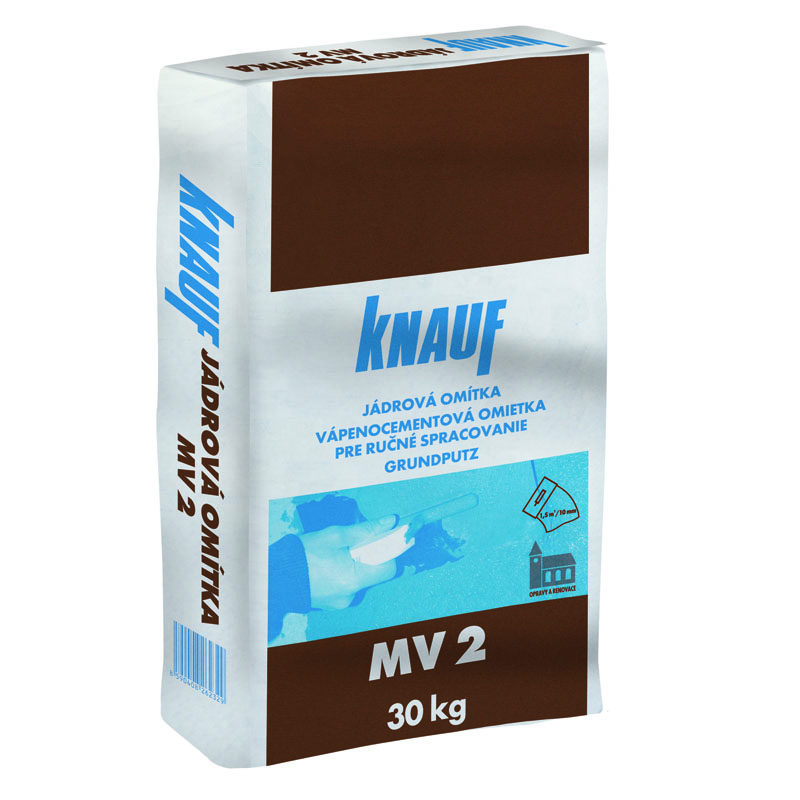 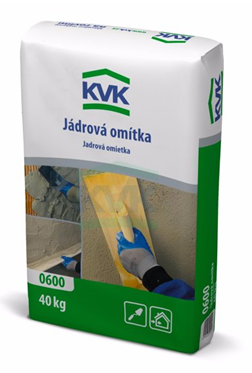 Štukové malty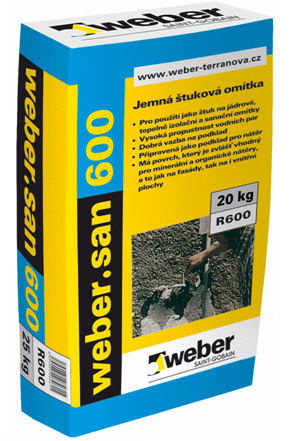 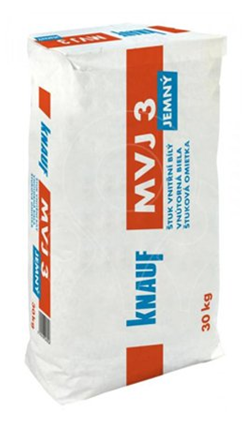 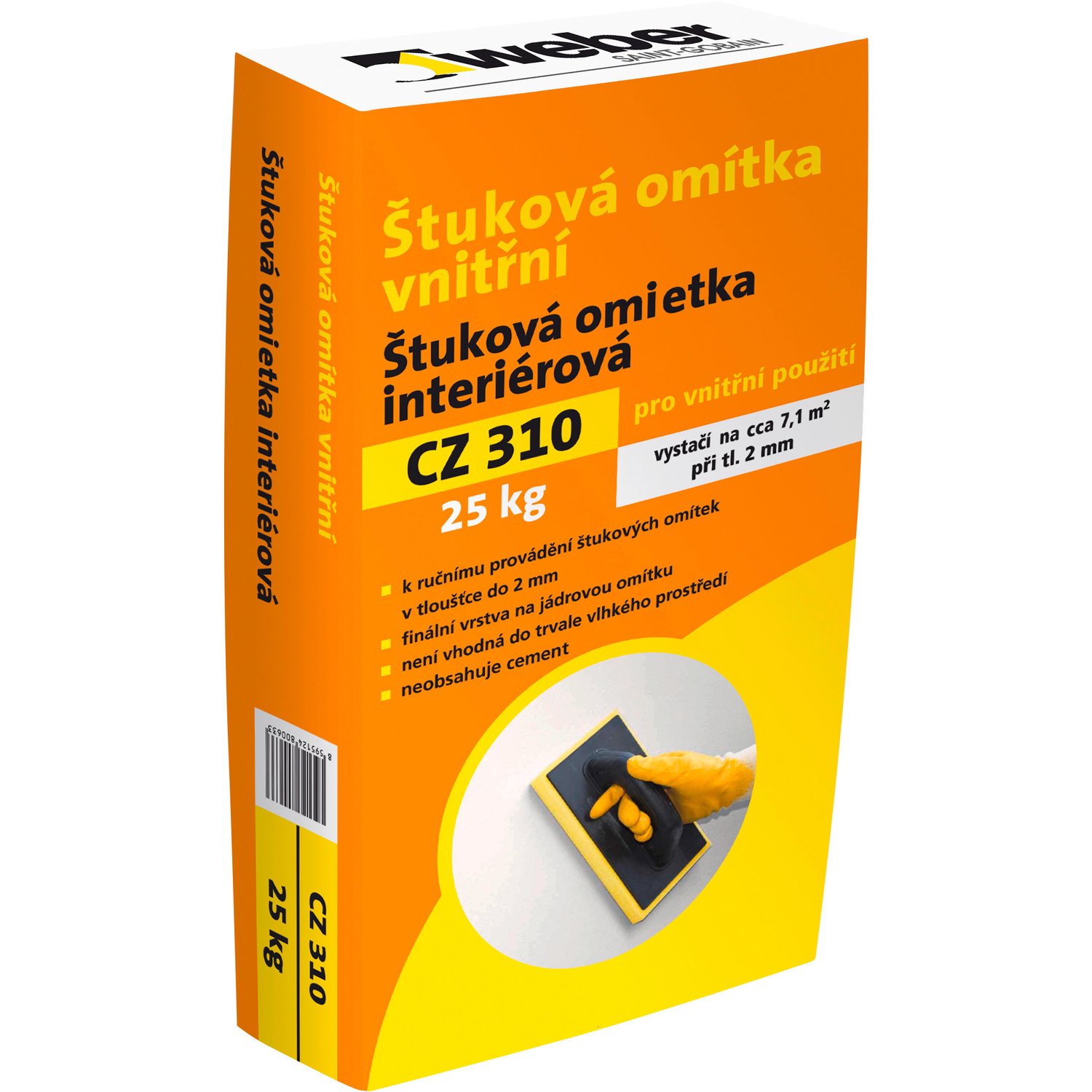 Speciální druhy malt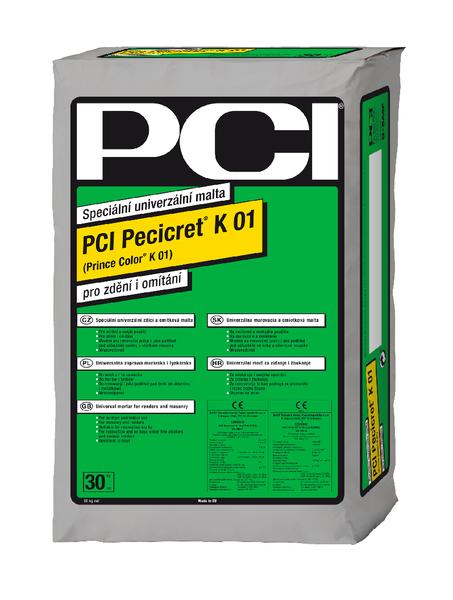 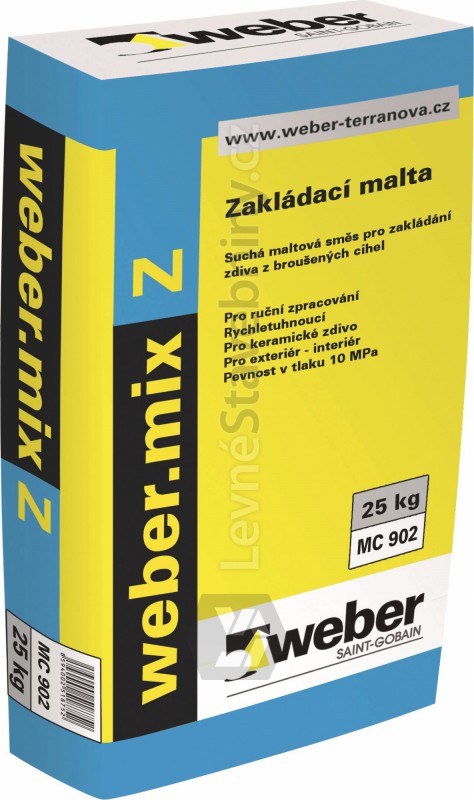 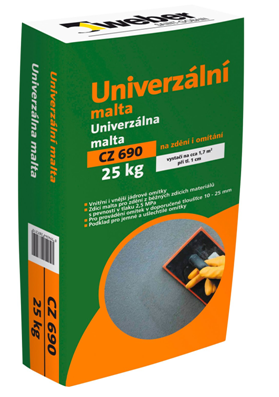 